4. Задания по сольфеджио и музлитературе преподавателя Шулеповой Н.В.
(от 21.09 по 28.09  2020 г.)ДИСТАНЦИОННОЕ ОБУЧЕНИЕВыполненные задания отправлять на почту:shu-nata4647@yandex.ru  или фото на WhatsApp «Рабочие тетради» Г.Ф. Калининой, учебники по сольфеджио и музыкальной литературе  можно скачать на сайте школы в разделе «Учебники». 3 класс       СольфеджиоТема урока: «Сексты в мажоре»Переписать в тетрадь и петь гамму Ре мажор из задания по «Рабочей тетради» Калининой (3 класс)  стр.7, по образцу До мажора.Секста – это интервал, в котором 6 ступеней. В малой сексте  4 тона, а в большой сексте 4 с половиной тона.  Сексты в До мажоре: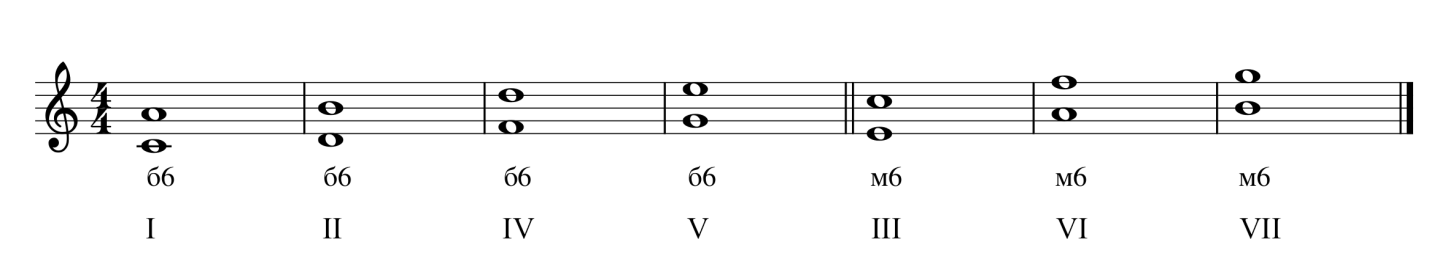 Выписать сексты в Соль, Фа, Ре и Си-бемоль мажоре.Петь упр. 228-230 (1 часть) и упр. 47 (2 часть) Слушание музыкиТема «Балет». Прочитать про балет можно на стр. 166-170 в учебнике «Музыкальная литература» Осовицкой З.Е. и Казариновой А.С. (см. раздел УЧЕБНИКИ). Выписать в тетрадь все выделенные определения.4 класс СольфеджиоТема урока: «Септимы в мажоре»Повторить тональности Ре  мажор и си минор. Петь гаммы, трезвучия с обращениями.Септима – это интервал, в котором 7 ступеней. В малой септиме  5 тонов, а в большой септиме 5 с половиной тонов.  Септимы в До мажоре: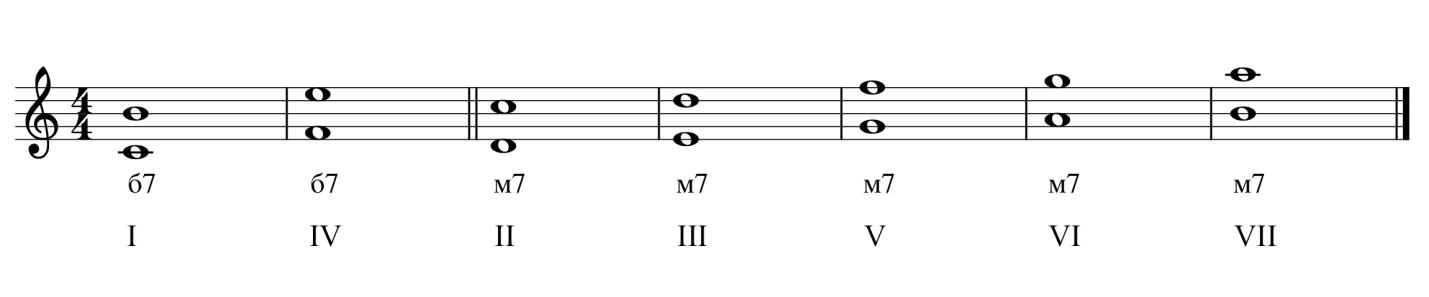 Выписать септимы в Соль, Фа, Ре, Си-бемоль, Ля и  Ми-бемоль мажоре.Петь упр. 334-337 (1 часть) и упр. 73 (2 часть).Музыкальная литератураЧитать тему «Типы фактуры» (стр.52-53).Выписать в тетрадь все выделенные определения по этой теме.5 класс Музыкальная литератураЧитать «И.С.Бах. Жизненный и творческий путь» (стр. 3-8).Сделать в тетради конспект по биографии И.С.Баха. Выписать список его произведений со стр.18. (Конспект может писать кто-то из родителей, но под диктовку ученика. Распечатки не принимаются.)класс (ОР)Музыкальная литератураСоставить тест по биографии П.И. Чайковского.Знать историю создания оперы «Евгений Онегин» (стр. 121). 6 класс СольфеджиоТема «Обращения доминантсептаккорда».Доминантсептаккорд – это  септаккорд,  построенный  на  V  ступени  натурального  мажора  и  гармонического  минора.   ( Д7 )           Д7 =  б3+м3+м3Разрешается  в  неполное  тоническое  трезвучие  с   утроенным  основным  тоном.Обращением  септаккорда  называется  такой  его  вид,  в  котором  нижним  звуком  является  терцовый,  квинтовый  или  септимовый  тон.Д7  имеет  три  обращения:              VII ст.       Квинтсекстаккорд :    Д65 = м3+м3+б2    разрешается  в  Т53  с  удвоенным основным тоном.                        II  ст.       Терцквартаккорд:       Д43 = м3+б2+б3    разрешается  в  развернутое  Т53.        IV ст.     Секундаккорд:          Д2 = б2+б3+м3       разрешается  в  Т6  с  удвоенным основным тоном.                               До  мажор           Д7  Т3          Д65  Т53   Д43  Т53   Д2   Т6               ля  минор              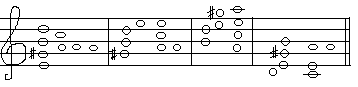             Д7   t3             Д65  t53       Д43   t53       Д2   t6Построить Д7 с обращениями по образцу ля минора в минорных тональностях до пяти знаков включительно.Петь упр. 479-482 (1 часть), упр. 156 (2 часть).Музыкальная литератураСделать конспект по биографии  Ф. Шуберта. Составить тест из 10 вопросов с вариантами ответов по этой биографии.7 класс СольфеджиоПовторить мажорные и минорные тональности с четырьмя знаками в ключе. Петь и играть в них D7 c обращениями (по тетради).По «Рабочей тетради» Калининой (7 класс) выполнить письменно на стр. 16, задание 1, 2.Петь упр. №№ 585-587 (1 часть), упр. 172 (2 часть). Музыкальная литератураЧитать «А.П.Бородин. Жизненный и творческий путь». Сделать конспект биографии А.П.Бородина со списком его произведений.                                                                                                                                   Писать музыкальные диктанты и определять на слух аккорды и интервалы можно на сайте  http://solfa.ruВсем здоровья, удачи, успехов!До встречи!